INDICAÇÃO Nº_____/2022Senhor Presidente,Na forma regimental, requeiro a V. Exa. que, depois de ouvida a Mesa, seja encaminhado ofício ao Excelentíssimo Senhor Governador CARLOS BRANDÃO, e ao Sr.  Aparício Bandeira Filho, Secretário de Estado de Infraestrutura, solicitando recuperação da rodovia MA 378, que liga os municípios de Balsas – MA e Ribeiro Gonçalves – PI.A rodovia MA 378, com uma extensão de aproximadamente 107 Km de extensão, ligando os municípios de Balsas no sul do Maranhão e Ribeiro Gonçalves no Piauí é o grande eixo da escoação agrícola, e se encontra completamente comprometida, dado à falta de intervenções, o que torna necessário a imediata recuperação da via, garantindo a sua trafegabilidade, evitando acidentes e a continuidade da escoação agrícola daquela região.  Neste contexto e nos valendo das políticas públicas do estado que cada vez mais tem investido em infraestrutura nos bairros tanto da capital quanto no interior do estado, é que procuramos encontrar soluções para tal solicitação. Diante de todo o exposto, apresento a presente matéria contando com o apoio ilustre Governador Carlos Brandão e do Secretário de Infraestrutura do Estado, no acolhimento da presente reivindicação.SALA DAS SESSÕES DA ASSEMBLÉIA LEGISLATIVA DO ESTADO DO MARANHÃO, 08 DE NOVEMBRO DE 2022.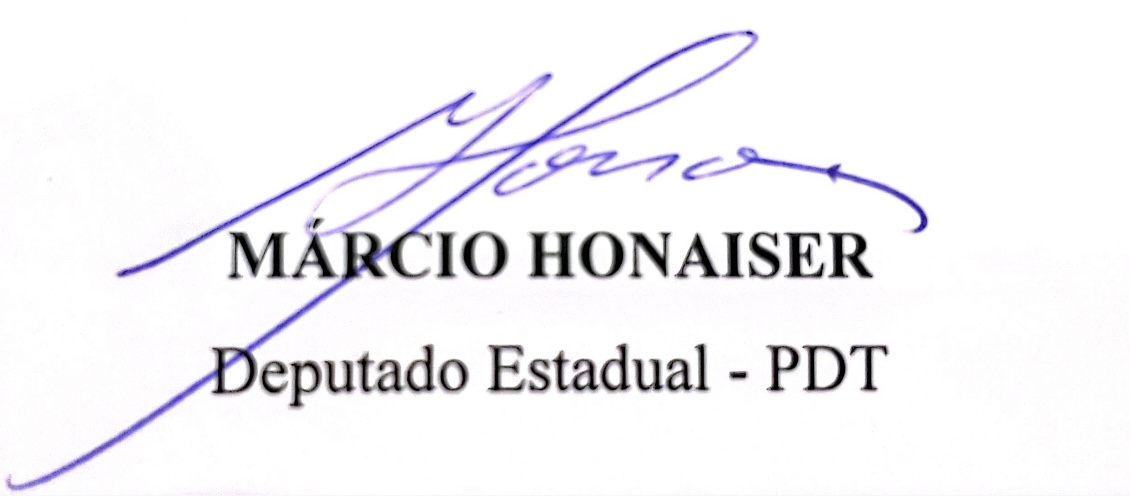 